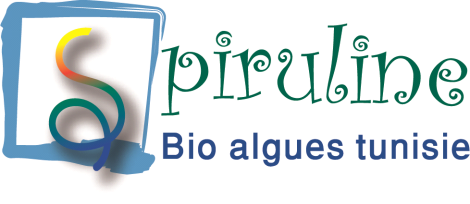 SPIRU HYDRACrème Hyper hydratante Fiche TechniqueLa peau du visage perd naturellement de l'eau par évaporation mais, cette évaporation est normalement limitée du fait de ce qu'on appelle la barrière protectrice constituée par l'épiderme et la couche lipidique qui le recouvre.Dans certaines conditions cette barrière protectrice peut se détériorer et l'eau s'évapore alors en trop grandes quantités ce qui provoque des désagréments et un inconfort et parfois un vieillissement prématuré de la peau du visage. Les causes peuvent avoir différentes origines:- origines personnelles (génétiques, vieillissement, dérèglement hormonal, insuffisance des secrétions sébacés).- origines environnementales : (froid, vent, soleil, climat trop sec, chauffage, pollution atmosphérique)-Hygiène de vie ( consommation de tabac ou d'alcool, utilisation fréquente de savon ou de produits décapants).La fonction barrière épidermique est alors altérée et l'eau du derme s'évapore facilement provoquant la sécheresse cutanée.Les seuls moyens pour se protéger de la sécheresse sont:1- Avoir une hygiène de vie favorisant l'hydratation (boire suffisamment d'eau, éviter les ambiances sèches, trop froides ou trop chaudes).2-Utiliser un produit qui soit capable de recréer durablement la barrière protectrice afin de limiter efficacement l'évaporation d'eau de la peau.La crème C2H de Bio Algues est constituée d'un certain nombre d'huiles végétales, obtenues par pression à froid, qui ont pour effet de créer un film lipidique protecteur sur l'épiderme, favorise l'hydratation de la peau et dont certaines pénètrent en profondeur pour hydrater le derme , resserrent les pores et préviennent l'apparition de l'excès de sébum et des points noirs.Composition:Aqua, huile d'amande douce, huile d'Argan, huile de noisette, huile de ricin, huile de jojoba, béta carotène extrait d'algues.Conservateurs:Sorbate de sodium, extrait de clous de girofle, extrait de cannelle, extrait de basilic.Ce conservateur, qui ne contient ni parabènes ni alcool, permet une conservation de 15 mois à partir de la fabrication.Allergènes:Cette crème contient de l'eugénol et de la coumarine auxquels certaines personnes peuvent être allergiques bien que les cas d'allergie sont rares. Un test de sensibilité de 2 à 3 minutes est fortement conseillé avant utilisation pour parer à toute éventualité.Utilisation: De bons résultats sont usuellement obtenus avec deux applications par jour, matin et soir avec un léger massage afin de faciliter l'étalement et l'incorporation du produit. Toutefois, si le desséchement est trop marqué, une troisième application en milieu de journée est conseillée.Fabrication:Ce produit est fabriqué par le laboratoire Bio Algues Tunisie dans un respect total des bonnes pratiques de laboratoire.Adresse: El Alia Mahdia  TunisieAdresse postale: BP 51 Ksour Essaf 5180 TunisieTel : +216 98 414155  E-mail: youssefkrichen@yahoo.fr       www.alguespiruline.net